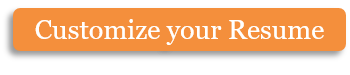 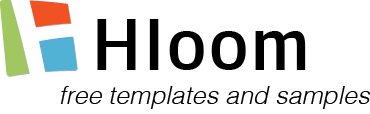 Credit Card Fax Authorization FormIn order to prevent charge-backs, it is necessary for you to send us a completed credit card authorization form as shown below. Please fill out this form and mail, fax, or email to:COMPANY NAME123 Park Avenue, Michigan 69789 MIPhone: 123-456-7899Fax: 123-123-4567info@hloom.comI, ______________________________, hereby authorize “COMPANY NAME” to debit my:_____ VISA	_____ AMEX	_____ MasterCard	_____ DiscoverACCOUNT NUMBER:	_________________________________________________________EXPIRATION DATE:	_________________________________________________________CVV CODE:	__________________________ (Located on back of card)IN THE AMOUNT OF $ __________________________ FOR THE FOLLOWING SERVICE____________________________________________________________________________My Billing Address is:	__________________________________________________________City: ________________________ State: _____________________ Zip: _________________Phone: ______________________ Fax:   _____________________Cardholder’s Signature	Date______________________________	_________________Copyright information - Please read© This Free Microsoft Office Template is the copyright of Hloom.com. You can download and modify this template for your own personal use. You can (and should!) remove this copyright notice (click here to see how) before customizing the template.You may not distribute or resell this template, or its derivatives, and you may not make it available on other websites without our prior permission. All sharing of this template must be done using a link to http://www.hloom.com/. For any questions relating to the use of this template please email us - info@hloom.com